Ressource à laisser sur le posteComment présenter mon travail d’impression ?1/ Mon travail sur Sweet Home 3D est terminé. Je ne le ferme pas.J’essaie d’avoir à l’écran ma vue 2D la plus grosse possible.J’appuie ensuite sur la touche « Impr écran » en haut du clavier (cela consiste à capturer l’écran ».2/ J’ouvre le logiciel Libre Office Swriter (raccourci matières/techno/Libre office/swriter ou texte).3/ 	-      J’enregistre mon fichier dans « mes documents/devoirs/techno/ » et le nomme 
       « bungalow ».Je saisis le titre « l’agencement de mon bungalow sur SweetHome3D » que je centre.Je saisis mon nom, prénom, classe.Je colle mon image en 2D (clic droit-coller) Je dois ensuite « rogner » cette image (clic droit sur l’image puis onglet « rogner » puis gauche, droite…) pour  la cadrer au mieux.Je  légende en saisissant « en 2D » (utiliser cadre texte).4/ Je retourne dans Sweet Home 3D et recommence la même procédure mais en optimisant cette fois-ci la taille de l’image en 3D.5/ Mon travail terminé ne doit tenir que sur une feuille A4 (je gère la disposition des éléments).6/ Je n’oublie pas d’enregistrer régulièrement et je n’imprime mon travail qu’après autorisation du professeur (imprimante konica Minolta)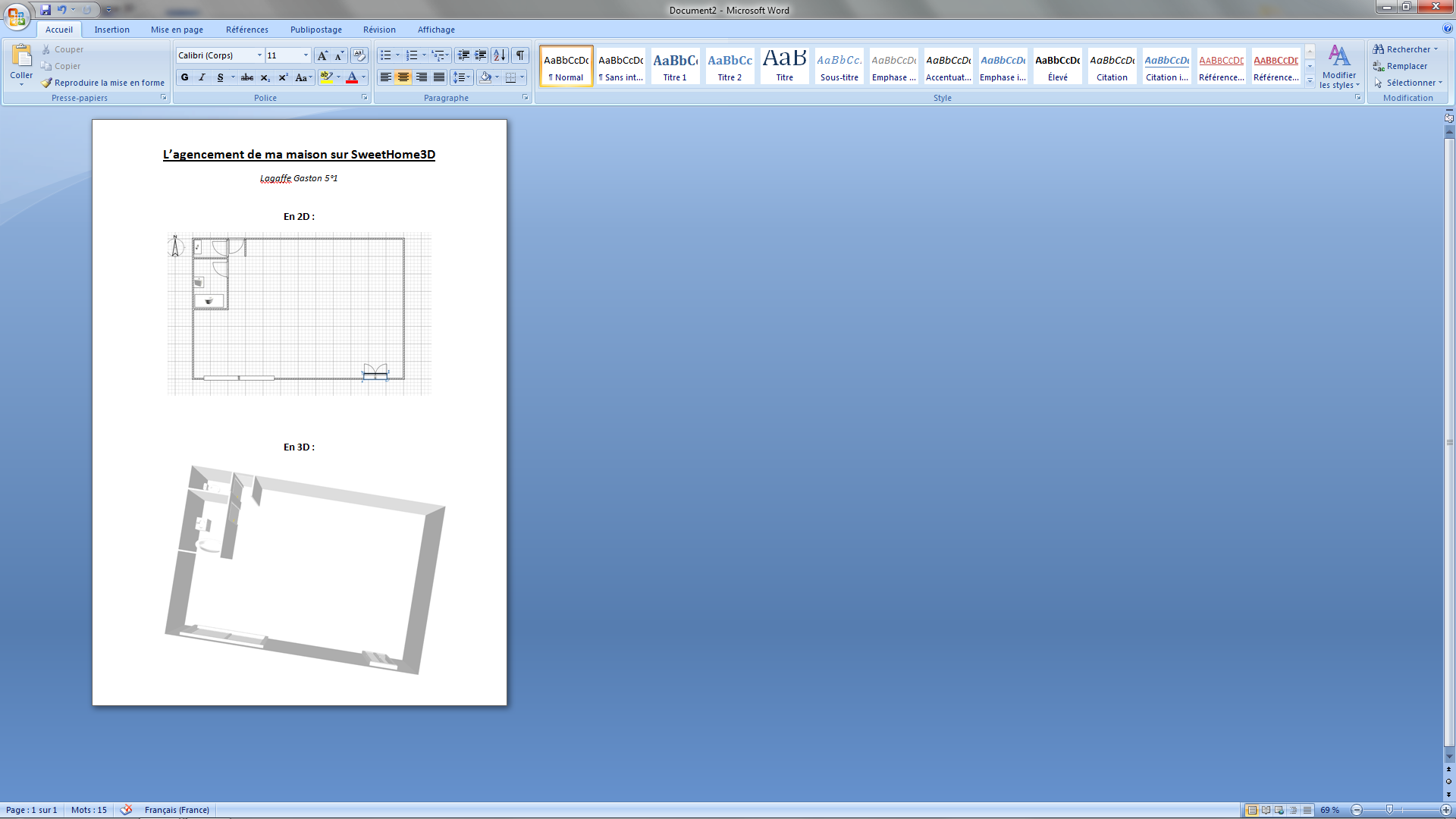 